Programme Name: World Environment Day	Date: 05-Jun-2020Time Duration: 30 MinsTotal Number of Participants: 15Venue: Sanjeevini Herbal Garden at Presidency CollegeAs per the directions of Government of India and able guidance of our Principal, Prof. Dr. Pradeep Kumar Shinde, the NSS Unit had conducted the World Environment Day event on Friday, the 05th June 2020 in Sanjeevini Herbal Garden in College Premises. There were 15 staff members including Principal, Heads of the Departments, NSS Programme Officer took part in activity with enthusiasm and joy. The objective of the event is to increase greenery in the campus. Saplings of few fruit bearing trees and flowering plants were planted. Also, our staff members watered plants nurtured in the pots. NSS programme officer conducted an online meeting and instructed the volunteers to increase greenery in their vicinity by planting saplings. Some volunteers were able to put into action. In conclusion, the awareness of clean and green environment is reaching every individual.  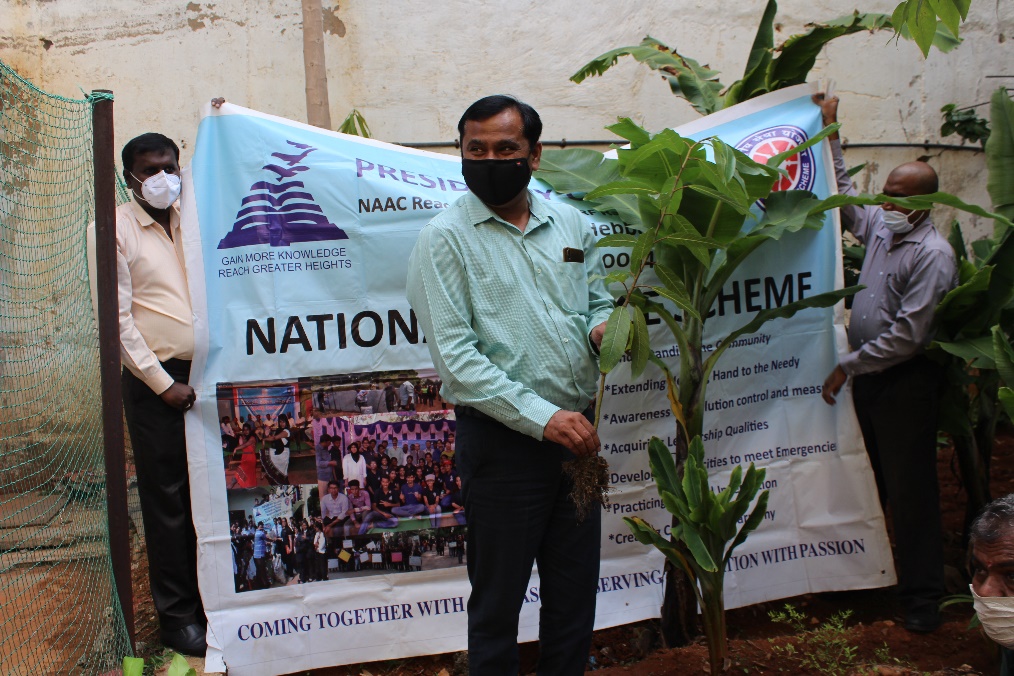 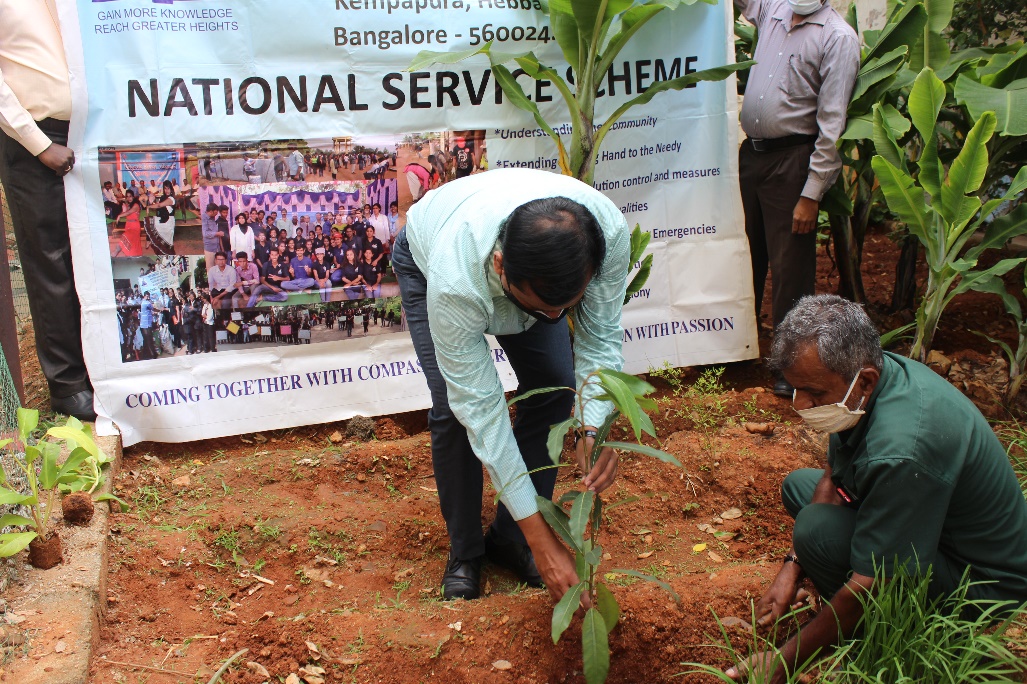 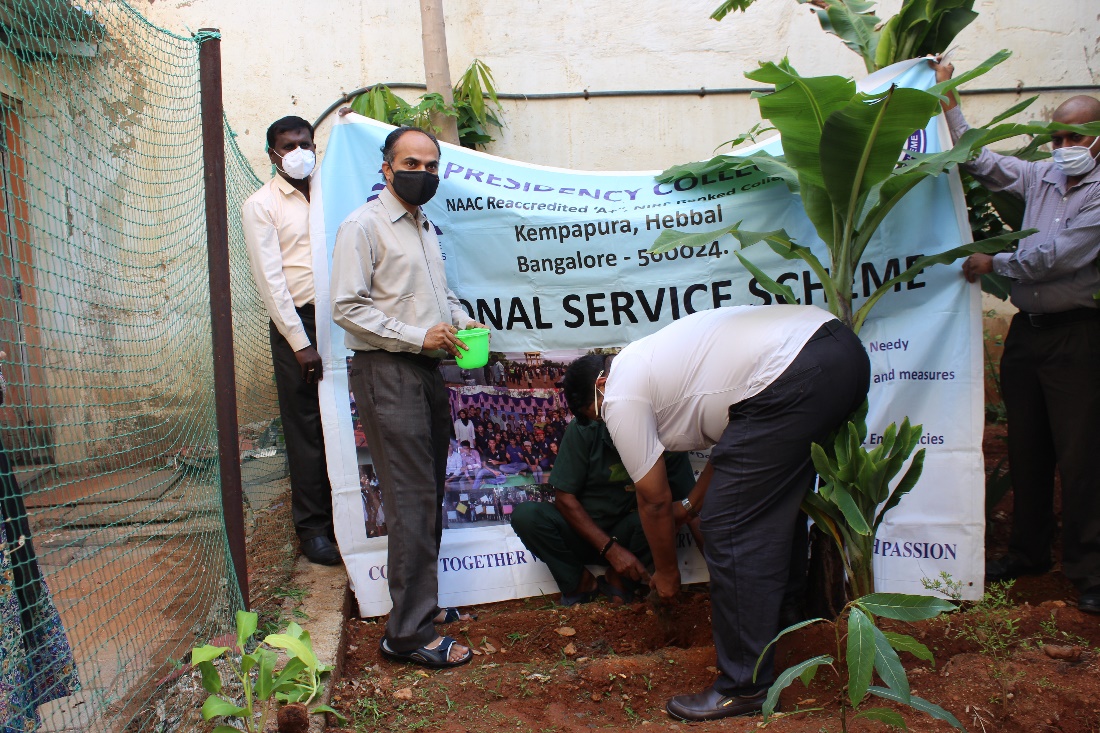 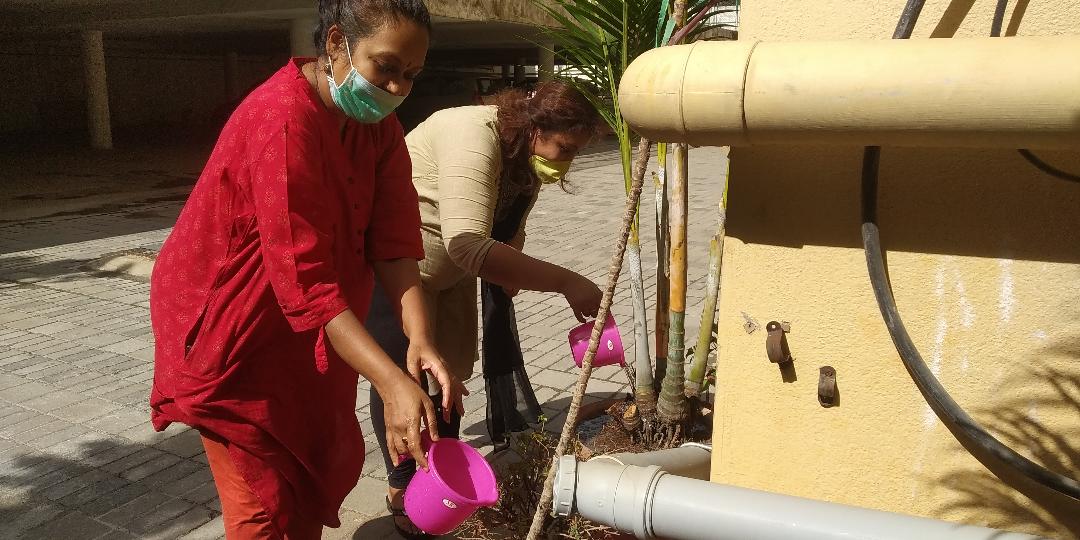 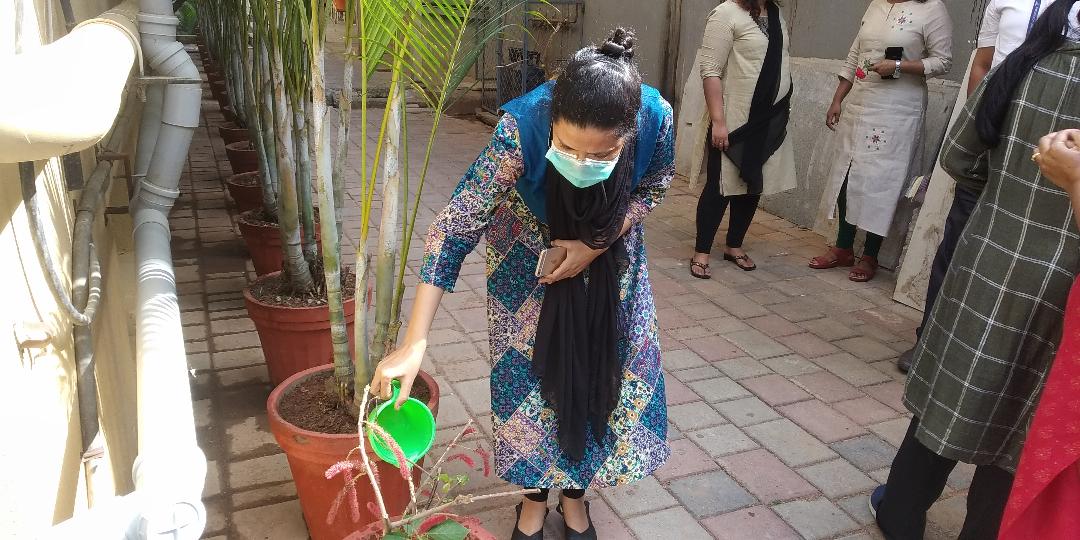 